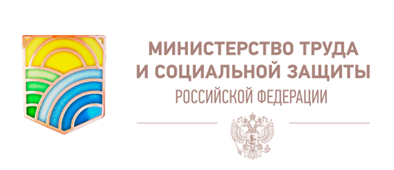 МЕТОДИЧЕСКИЕ РЕКОМЕНДАЦИИПО ПРЕДОСТАВЛЕНИЮ ФЕДЕРАЛЬНЫМ ГОСУДАРСТВЕННЫМ ГРАЖДАНСКИМ СЛУЖАЩИМ ЕДИНОВРЕМЕННОЙ СУБСИДИИ НА ПРИОБРЕТЕНИЕ ЖИЛОГО ПОМЕЩЕНИЯМОСКВА 2017ВведениеДля обеспечения правовой и социальной защищенности государственных гражданских служащих Российской Федерации, повышения мотивации к эффективному исполнению ими своих должностных обязанностей, укрепления стабильности профессионального кадрового состава государственной гражданской службы Российской Федерации (далее – гражданская служба) и в порядке компенсации ограничений, установленных законодательством Российской Федерации, Федеральным законом от 27 июля 2004 г. № 79-ФЗ «О государственной гражданской службе Российской Федерации» предусмотрена система государственных гарантий, включающая, в том числе право на предоставление единовременной субсидии на приобретение жилого помещения (далее – единовременная выплата).Порядок и условия предоставления федеральным государственным гражданским служащим (далее – гражданские служащие) единовременной выплаты установлены Правилами предоставления федеральным государственным гражданским служащим единовременной субсидии на приобретение жилого помещения, утвержденными постановлением Правительства Российской Федерации от 27 января . № 63 (далее – Правила).В целях единообразного применения Правил, оказания методической помощи в организации работы по предоставлению единовременной выплаты Минтрудом России разработаны Методические рекомендации по предоставлению федеральным государственным гражданским служащим единовременной субсидии на приобретение жилого помещения (далее – Методические рекомендации)1. Правовые основы предоставления единовременной субсидииПравовые основы предоставления гражданским служащим единовременной выплаты составляют:Федеральный закон от 27 июля 2004 г. № 79-ФЗ «О государственной гражданской службе Российской Федерации»;постановление Правительства Российской Федерации от 27 января 2009 г. № 63 «О предоставлении федеральным государственным гражданским служащим единовременной субсидии на приобретение жилого помещения»;постановление Правительства Российской Федерации от 24 ноября 2016 г. № 1235 «О внесении изменений в Правила предоставления федеральным государственным гражданским служащим единовременной субсидии на приобретение жилого помещения» (далее – постановление № 1235);постановление Правительства Российской Федерации от 28 января 2006 г. № 47 «Об утверждении Положения о признании помещения жилым помещением, жилого помещения непригодным для проживания и многоквартирного дома аварийным и подлежащим сносу или реконструкции»; постановление Правительства Российской Федерации от 16 июня 2006 г. № 378 «Об утверждении перечня тяжелых форм хронических заболеваний, при которых невозможно совместное проживание граждан в одной квартире»;приказ Минздравсоцразвития России от 26 марта 2009 г. № 136н «Об утверждении методики определения поправочного коэффициента размера средней рыночной стоимости 1 кв. метра общей площади жилья, применяемого при расчете размера единовременной субсидии на приобретение жилого помещения» (зарегистрирован в Минюсте России 16 апреля 2009 г. № 13768);приказ Минздравсоцразвития России от 10 апреля 2009 г. № 169н «Об утверждении Порядка формирования и ведения базы данных федеральных государственных гражданских служащих, состоящих на учете для получения единовременной субсидии на приобретение жилого помещения и снятых с соответствующего учета» (зарегистрирован в Минюсте России 9 июня 2009 г. № 14038);приказ Минздравсоцразвития России от 30 марта 2010 г. № 198н «Об утверждении Порядка постановки федерального государственного гражданского служащего на учет для получения единовременной субсидии на приобретение жилого помещения при переходе на федеральную государственную гражданскую службу в другой федеральный государственный орган» (зарегистрирован в Минюсте России 5 мая 2010 г. № 17109);приказ Минтруда России от 17 марта 2017 г. № 282н «Об утверждении Порядка формирования и работы комиссий, образуемых в федеральных государственных органах для рассмотрения вопросов предоставления федеральным государственным гражданским служащим единовременной субсидии на приобретение жилого помещения» (зарегистрирован в Минюсте России 18 апреля 2017 г. № 46424).2. Организация учета федеральных государственных гражданских служащих для получения единовременной субсидии2.1. Комиссия (территориальная подкомиссия) для рассмотрения вопросов предоставления единовременной субсидииВ целях решения комплекса организационных вопросов, связанных с предоставлением гражданским служащим единовременной выплаты, в федеральном государственном органе образуется комиссия для рассмотрения вопросов предоставления гражданским служащим единовременной выплаты (далее – Комиссия). По решению руководителя федерального государственного органа в территориальных органах федерального государственного органа могут формироваться её территориальные подкомиссии. Полномочия территориальных подкомиссий и порядок их взаимодействия с Комиссией определяются в правовом акте федерального государственного органа о формировании территориальных подкомиссий, в котором необходимо отразить порядок согласования вопроса о предоставлении единовременной выплаты гражданским служащим, замещающих должности руководителей территориальных органов  федерального государственного органа, с руководителем данного федерального государственного органа.Комиссией (территориальной подкомиссией) осуществляются следующие функции и полномочия:проверяются сведения, содержащиеся в документах, представленных гражданским служащим в соответствии с пунктом 6 Правил, о наличии условий, необходимых для постановки гражданского служащего на учет для получения единовременной выплаты;направляется в случае необходимости запрос в Минтруд России для получения справки о предоставлении гражданскому служащему единовременной выплаты по прежним местам прохождения гражданской службы;направляется в случае необходимости запрос в иные государственные органы, органы местного самоуправления и организации для получения информации о предоставлении гражданскому служащему субсидии для приобретения или строительства жилого помещения в соответствии со статьей 15 Федерального закона от 27 мая 1998 г. № 76-ФЗ «О статусе военнослужащих», единовременной социальной выплаты для приобретения или строительства жилого помещения в соответствии со статьей 4 Федерального закона от 19 июля 2011 г. № 247-ФЗ «О социальных гарантиях сотрудникам органов внутренних дел Российской Федерации и внесении изменений в отдельные законодательные акты Российской Федерации» или статьей 4 Федерального закона от 30 декабря 2012 г. № 283-ФЗ «О социальных гарантиях сотрудникам некоторых федеральных органов исполнительной власти и внесении изменений в отдельные законодательные акты Российской Федерации» либо субсидии или иной выплаты для приобретения или строительства жилого помещения, предусмотренной законами и иными нормативными правовыми актами субъектов Российской Федерации, уставами муниципальных образований;направляется в случае необходимости запрос на каждого гражданского служащего и (или) члена его семьи в государственные органы, органы местного самоуправления и организации в целях проверки достоверности сведений, содержащихся в представленных гражданским служащим документах, подтверждающих наличие у гражданского служащего условий для постановки его на учет для получения единовременной выплаты;принимается решение о постановке гражданского служащего на учет для получения единовременной выплаты, об отказе в постановке на учет и снятии с учета. Данные решения оформляются протоколом Комиссии (территориальной подкомиссии) и утверждаются правовым актом федерального государственного органа либо территориального органа федерального государственного органа;ведется книга учета гражданских служащих для получения единовременной выплаты;вносятся руководителю федерального государственного органа (руководителю территориального органа федерального государственного органа – в случае наделения его такими полномочиями) (далее – Руководитель) предложения о предоставлении единовременной выплаты гражданским служащим, состоящим на учете для получения единовременной выплаты в федеральном государственном органе (территориальном органе федерального государственного органа);на основании представления непосредственного руководителя гражданского служащего вносится Руководителю предложение об увеличении размера единовременной выплаты гражданскому служащему (персонально) за безупречную и эффективную гражданскую службу;направляется или выдается выписка из правового акта о постановке гражданского служащего на учет для получения единовременной выплаты, об отказе в постановке на учет и снятии его с учета.Комиссия также выполняет следующие функции: обобщает информацию о гражданских служащих федерального государственного органа, в том числе гражданских служащих территориального органа федерального государственного органа, принятых на учет для получения единовременной выплаты и снятых с учета;направляет в Минтруд России копии правовых актов о постановке гражданских служащих на учет для получения единовременной выплаты или снятии их с учета в недельный срок с даты их принятия;осуществляет координацию деятельности территориальных подкомиссий, в том числе оказывает организационную, консультационную и методическую  помощь, а также осуществляет контроль за деятельностью территориальных подкомиссий, в том числе мониторинг расходования средств, выделенных на предоставление гражданским служащим единовременной выплаты.Комиссия не должна влиять на решения территориальных подкомиссий, принимаемые в рамках предоставленных им полномочий.Секретарем Комиссии (территориальной подкомиссии) осуществляется проверка комплектности документов, представляемых гражданским служащим в Комиссию (территориальную подкомиссию), правильность заполнения заявления, представленного на имя Руководителя, выдача гражданскому служащему справки о приеме данного заявления и документов, ведение регистрационного журнала Комиссии (территориальной подкомиссии), в котором отражается дата приема документов, а также книги учета гражданских служащих для получения единовременной выплаты, организационное обеспечение деятельности Комиссии (территориальной подкомиссии) и ведение делопроизводства.Учитывая объем и характер реализуемых Комиссией (территориальной подкомиссией) функций и полномочий, Комиссия (территориальная подкомиссия) является постоянно действующим коллегиальным органом, образуемым на основании соответствующего правового акта федерального государственного органа.Комиссия (территориальная подкомиссия) состоит из председателя, заместителя (заместителей) председателя и членов Комиссии (территориальной подкомиссии), включая секретаря Комиссии (территориальной подкомиссии).Количественный состав Комиссии (территориальной подкомиссии) должен составлять не менее 7 человек. При этом председателем Комиссии (территориальной подкомиссии) является руководитель федерального государственного органа (территориального органа федерального государственного органа) либо заместитель руководителя федерального государственного органа (территориального органа федерального государственного органа).В целях исключения возможности возникновения конфликта интересов, который мог бы повлиять на принимаемые Комиссией (территориальной подкомиссией) решения, состав Комиссии (территориальной подкомиссии) формируется из числа гражданских служащих структурных подразделений федерального государственного органа (территориального органа федерального государственного органа), не состоящих на учете для получения единовременной выплаты, в том числе снятых с данного учета.В отдельных федеральных государственных органах, в которых наряду с гражданской службой предусматриваются также иные виды государственной службы Российской Федерации, порой сложно обеспечить формирование состава Комиссии (территориальной подкомиссии) только из числа гражданских служащих. В случае возникновения подобной ситуации в указанных органах допустимо включение в состав Комиссии (территориальной подкомиссии) государственных служащих Российской Федерации, замещающих должности государственной службы Российской Федерации иных видов. В исключительных случаях в состав Комиссии (территориальной подкомиссии) могут быть включены иные работники, обладающие необходимыми знаниями и квалификацией.В случае постановки на учет гражданского служащего, являющегося членом Комиссии (территориальной подкомиссии), он подлежит исключению из состава Комиссии (территориальной подкомиссии).Член Комиссии (территориальной подкомиссии), находящийся в непосредственной подчиненности или подконтрольности у гражданского служащего, в отношении которого на заседании Комиссии (территориальной подкомиссии) принимается решение, а также состоящий с данным гражданским служащим в близком родстве или свойстве (родители, супруги, дети, братья, сестры, а также братья, сестры, родители, дети супругов и супруги детей), не участвует в проводимом на заседании Комиссии (территориальной подкомиссии) обсуждении и голосовании по данному вопросу.В исключительных случаях, когда Комиссией принимается решение в отношении гражданского служащего, у которого в непосредственной подчиненности или подконтрольности находится более одной трети членов Комиссии, в голосовании участвуют все члены Комиссии, в том числе находящиеся у данного гражданского служащего в непосредственной подчиненности или подконтрольности. Информация о проведении в указанном порядке голосования отражается в протоколе Комиссии, а также доводится до руководителя федерального государственного органа.В целях принятия обоснованных решений и обеспечения надлежащего контроля за деятельностью Комиссии (территориальной подкомиссии) в ее состав рекомендуется включать гражданских служащих, имеющих большой стаж службы в данном федеральном государственном органе, знакомых со спецификой реализуемых органом функций и кадровым составом, замещающих должности, нахождение на которых предполагает представление сведений о своих доходах, об имуществе и обязательствах имущественного характера, а также сведений о доходах, об имуществе и обязательствах имущественного характера своих супруги (супруга) и несовершеннолетних детей.Состав Комиссии (территориальной подкомиссии) рекомендуется обновлять ежегодно, меняя в нем отдельных ее членов. При этом изменение состава Комиссии (территориальной подкомиссии) не должно отражаться на качестве принимаемых ею решений.Учитывая, что в Комиссию (территориальную подкомиссию) представляются документы, содержащие персональные данные гражданских служащих, члены Комиссии (территориальной подкомиссии) должны быть ознакомлены с требованиями к защите персональных данных и не должны допускать их разглашения за пределами сферы деятельности Комиссии (территориальной подкомиссии).2.2. Документы, необходимые для постановки на учет для получения единовременной субсидииВ соответствии с пунктом 6 Правил рассмотрение вопроса о постановке гражданского служащего на учет для получения единовременной выплаты осуществляется Комиссией (территориальной подкомиссией) на основании заявления гражданского служащего, представляемого на имя Руководителя в Комиссию (территориальную подкомиссию), в котором указывается, что по прежним местам прохождения гражданской службы, военной службы, государственной службы иных видов, муниципальной службы единовременная выплата (субсидия, единовременная социальная выплата, иная выплата для приобретения или строительства жилого помещения, указанные в пункте 2(1) Правил) ему не предоставлялась, и прилагаемых к нему документов, указанных в пункте 6 Правил.В данном пункте Правил содержится перечень документов, представляемых гражданским служащим в Комиссию (территориальную подкомиссию). Указанные документы предоставляются с учетом семейного положения гражданского служащего. Копии данных документов заверяются нотариально или представляются с предъявлением оригинала.В перечень документов, которые представляет гражданский служащий в Комиссию (территориальную подкомиссию), включены выписка из домовой книги и копия финансового лицевого счета. Данные документы представляются в Комиссию (территориальную подкомиссию) в случае наличия у гражданского служащего регистрации по месту жительства.Следует отметить, что в настоящее время в связи изменениями, вносимыми в законодательство Российской Федерации, и спецификой организации регистрационного и финансового учёта в субъектах Российской Федерации не всегда возможно предоставить в Комиссию выписку из домовой книги и копию финансового лицевого счета. В этой связи пунктом  6 Правил предусмотрена возможность представления в Комиссию иных документов, подтверждающих количество граждан, зарегистрированных в жилом помещении, и сведений о типе и характере жилого помещения.При приеме документов проверяется их комплектность и правильность заполнения.Дата приема документов отражается в регистрационном журнале Комиссии (территориальной подкомиссии). Гражданскому служащему выдается справка о дате приема его документов.Комиссией (территориальной подкомиссией) при рассмотрении вопроса о постановке гражданского служащего на учет для предоставления единовременной выплаты анализируются сведения, содержащиеся в документах, представленных гражданским служащим в соответствии с пунктом 6 Правил (далее – сведения), в том числе о площади жилых помещений, принадлежащих гражданскому служащему и (или) членам его семьи, указанным в пункте 4 Правил, об основании владения данными жилыми помещениями, количестве лиц, зарегистрированных в данных жилых помещениях, и наличии у них родственных отношений.При возникновении сомнений в достоверности указанных сведений Комиссия (территориальная подкомиссия) может обратиться к гражданскому служащему с просьбой дополнительно представить иные документы, подтверждающие их подлинность. В случае невозможности представления гражданским служащим иных документов в соответствии с подпунктом «б» пункта 14 Правил Комиссия (территориальная подкомиссия) направляет в государственные органы, органы местного самоуправления и организации соответствующие запросы.Согласно пункту 10 Правил при выявлении недостоверных сведений, содержащихся в представленных документах, Комиссия (территориальная подкомиссия) возвращает их гражданскому служащему с указанием причин возврата.В случае изменения сведений, содержащихся в документах, представляемых гражданским служащим в Комиссию (территориальную подкомиссию), а также условий, на основании которых гражданский служащий имеет право на получение единовременной выплаты, в соответствии с пунктом 6.1 Правил он обязан в 15-дневный  срок проинформировать об этом Комиссию (территориальную подкомиссию) и в течение 30 рабочих дней с даты, когда произошли соответствующие изменения, представить в Комиссию (территориальную подкомиссию) документы, подтверждающие данные изменения.В случае прохождения гражданской службы в других государственных органах Комиссия (территориальная подкомиссия) направляет официальный запрос в Минтруд России для получения справки о предоставлении гражданскому служащему единовременной выплаты по прежним местам прохождения гражданской службы (далее – справка). Данный запрос готовится секретарем Комиссии (территориальной подкомиссии) и подписывается её председателем или заместителем председателя. Запрос не направляется в случае, если до поступления на гражданскую службу гражданский служащий не замещал должности гражданской службы в других государственных органах.По запросу Комиссии (территориальной подкомиссии) Минтруд России выдает справку в месячный срок, который исчисляется с даты поступления и регистрации соответствующего запроса.Если гражданский служащий до поступления на гражданскую службу в федеральный государственный орган проходил военную службу или государственную службу иных видов, Комиссией (территориальной подкомиссией) направляется запрос в иные федеральные государственные органы и (или) организации, уполномоченные подтвердить информацию о том, что гражданский служащий ранее не получал субсидию для приобретения или строительства жилого помещения в соответствии со статьей 15 Федерального закона от 27 мая 1998 г. № 76-ФЗ «О статусе военнослужащих», единовременной социальной выплаты для приобретения или строительства жилого помещения в соответствии со статьей 4 Федерального закона от 19 июля 2011 г. № 247-ФЗ «О социальных гарантиях сотрудникам органов внутренних дел Российской Федерации и внесении изменений в отдельные законодательные акты Российской Федерации» или статьей 4 Федерального закона от 30 декабря 2012 г. № 283-ФЗ «О социальных гарантиях сотрудникам некоторых федеральных органов исполнительной власти и внесении изменений в отдельные законодательные акты Российской Федерации».Данный запрос направляется в том случае, если гражданский служащий находился на военной службе, кроме военной службы по призыву, или государственной службе иных видов после 31 декабря 2011 г. Для подтверждения информации о том, что гражданский служащий в период прохождения гражданской службы субъекта Российской Федерации и (или) муниципальной службы не получал субсидию или иную выплату для приобретения или строительства жилого помещения, предусмотренные законами и иными нормативными правовыми актами субъектов Российской Федерации, уставами муниципальных образований, соответствующий запрос также направляется в государственный орган субъекта Российской Федерации и (или) орган местного самоуправления.Рассмотрение вопроса о постановке гражданского служащего на учет для предоставления единовременной выплаты выносится на заседание Комиссии (территориальной подкомиссии) в случае поступления в федеральный государственный орган справки, а также ответов на иные запросы, содержащие информацию о том, что гражданский служащий не получал единовременную выплату (субсидию, единовременную социальную выплату, иную выплату для приобретения или строительства жилого помещения, указанные в пункте 2.1. Правил).При выявлении фактов, свидетельствующих о совершении гражданским служащим, которому единовременная выплата ранее была предоставлена, действий, направленных на повторную постановку его на учет для получения данной выплаты, данные действия подлежат рассмотрению комиссией по соблюдению требований к служебному поведению гражданских служащих и урегулированию конфликтов интересов.2.3. Основания для постановки на учет для получения единовременной субсидииПунктом 2 постановления № 1235 установлено, что расчет размера единовременной выплаты для гражданских служащих, которые приняты на учет для получения единовременной выплаты до 6 декабря 2016 г. и в отношении которых решение о предоставлении им единовременной выплаты не было принято до дня вступления в силу данного постановления, осуществляется в порядке и на условиях, действовавших до дня вступления в силу постановления № 1235. В этой связи основания постановки на учет гражданских служащих, поставленных на учет до 6 декабря 2016 г., в связи с принятием постановления № 1235 не пересматриваются.При рассмотрении вопроса о постановке гражданского служащего на учет для получения единовременной выплаты Комиссия (территориальная подкомиссия) проверяет наличие у него стажа гражданской службы, необходимого для постановки на учет (не менее 3 лет), достоверность сведений о том, что гражданскому служащему единовременная выплата (субсидия, единовременная социальная выплата, иная выплата для приобретения или строительства жилого помещения, указанные в пункте 2(1) Правил) ранее не предоставлялась, а также определяет основание для поставки его на учет, исходя из обеспеченности гражданского служащего и членов его семьи, указанных в пункте 4 Правил, общей площадью жилых помещений, при определении которой учитываются также жилые помещения, принадлежащие гражданскому служащему и членам его семьи, указанным в пункте 4 Правил, на праве собственности, обремененные ипотекой.С 1 января 2017 г. обязательным условием для постановки гражданского служащего на учет является замещение им должностей гражданской службы не менее 3 лет.В стаж гражданской службы, необходимый для постановки гражданского служащего на учет, включаются только периоды замещения должностей гражданской службы, которые предусмотрены Реестром должностей федеральной государственной гражданской службы, утвержденным Указом Президента Российской Федерации от 31 декабря 2005 г. № 1574, и реестрами должностей гражданской службы субъектов Российской Федерации, утвержденными законами субъектов Российской Федерации.Периоды замещения должностей, указанных в приложении № 4 к Правилам, учитываются только при расчете размера единовременной выплаты.Основания для постановки гражданских служащих на учет для получения единовременной выплаты указаны в пунктах 2 и 3 Правил.Пунктом 2 Правил предусматривается, что гражданский служащий может быть поставлен на учет в случае, если он:а) не является нанимателем жилого помещения по договору социального найма, либо членом семьи нанимателя жилого помещения по договору социального найма, либо собственником жилого помещения, либо членом семьи собственника жилого помещения.При рассмотрении вопроса о постановке на учет на основании подпункта «а» пункта 2 Правил гражданского служащего, зарегистрированного по месту жительства в жилом помещении, Комиссии (территориальной подкомиссии) следует руководствоваться положениями абзаца пятого пункта 5 Правил пользования жилыми помещениями, утвержденных постановлением Правительства Российской Федерации от 21 января . № 25, согласно которым право пользования жилым помещением имеют собственник жилого помещения и члены его семьи.В этой связи гражданский служащий может быть поставлен на учет для получения единовременной выплаты на основании подпункта «а» пункта 2 Правил в случае, если у него отсутствует регистрация по месту жительства или им предоставлено в Комиссию решение суда, в котором указано, что собственник жилого помещения, в котором гражданский служащий зарегистрирован по месту жительства, не является членом его семьи и гражданский служащий может быть поставлен на учет на основании данного подпункта;б) является нанимателем жилого помещения по договору социального найма, либо членом семьи нанимателя жилого помещения по договору социального найма, либо собственником жилого помещения, либо членом семьи собственника жилого помещения при условии, что общая площадь жилого помещения на 1 человека из числа лиц, проживающих в этом жилом помещении, составляет менее 15 кв. метров.При рассмотрении вопроса о постановке гражданского служащего на учет на основании подпункта «б» пункта 2 Правил Комиссии (территориальной подкомиссии) необходимо также учитывать, что уровень обеспеченности гражданского служащего общей площадью жилых помещений определяется исходя из суммарной площади всех жилых помещений, занимаемых гражданским служащим и (или) совместно с ним проживающими членами его семьи, указанными в пункте 4 Правил, по договорам социального найма и (или) принадлежащих им на праве собственности.При определении уровня обеспеченности общей площадью жилых помещений гражданского служащего и (или) членов его семьи, указанных в пункте 4 Правил, следует учитывать общее число лиц, зарегистрированных постоянно по месту жительства в жилом помещении совместно с гражданским служащим. При этом лица, зарегистрированные по месту жительства совместно с гражданским служащим, учитываются независимо от наличия у них родственных отношений с гражданским служащим.Лица, имеющие временную регистрацию, не учитываются при определении уровня обеспеченности общей площадью жилых помещений гражданского служащего и (или) членов его семьи, указанных в пункте 4 Правил.Родственники гражданского служащего,  имеющие регистрацию по месту пребывания или зарегистрированные по иному месту жительства, также не учитываются при определении уровня обеспеченности гражданского служащего общей площадью жилых помещений;в) проживает в помещении, не отвечающем установленным для жилых помещений требованиям, независимо от размеров занимаемого жилого помещения.Гражданский служащий может быть поставлен на учет на основании подпункта «в» пункта 2 Правил в случае представления в Комиссию (территориальную подкомиссию) документов, подтверждающих его постоянную регистрацию в помещении, не отвечающем установленным для жилых помещений требованиям, а также при отсутствии у гражданского служащего и (или) членов его семьи, указанных в пункте 4 Правил, проживающих совместно с гражданским служащим в данном жилом помещении, иных жилых помещений, принадлежащих им на праве собственности.г) является нанимателем жилого помещения по договору социального найма, либо членом семьи нанимателя жилого помещения по договору социального найма, либо собственником жилого помещения, либо членом семьи собственника жилого помещения, если в составе семьи имеется больной, страдающий тяжелой формой хронического заболевания, предусмотренной перечнем тяжелых форм хронических заболеваний, при которых невозможно совместное проживание граждан в одной квартире, утвержденным постановлением Правительства Российской Федерации от 16 июня 2006 г. № 378 (далее – Перечень), и не имеет иного жилого помещения, занимаемого по договору социального найма или принадлежащего на праве собственности.Гражданский служащий может быть поставлен Комиссией (территориальной подкомиссией) на учет на основании подпункта «г» пункта 2 Правил в случае наличия у него регистрации по месту жительства совместно с членом его семьи, страдающим тяжелой формой хронического заболевания, представления документов (копии документов) медицинских организаций, подтверждающие факт наличия тяжелой формы хронического заболевания, предусмотренной перечнем (с указанием кода тяжелой формы хронического заболевания) у члена семьи гражданского служащего, а также отсутствия у гражданского служащего и (или) членов его семьи, указанных в пункте 4 Правил, иных жилых помещений, принадлежащих им на праве собственности;д) проживает в коммунальной квартире независимо от размеров занимаемого жилого помещения при условии, что все иные жилые помещения в указанной квартире не принадлежат членам семьи гражданского служащего на праве собственности или члены семьи гражданского служащего не занимают такие жилые помещения по договору социального найма.Гражданский служащий может быть поставлен Комиссией (территориальной подкомиссией) на учет на основании подпункта «д» пункта 2 Правил в случае наличия у гражданского служащего регистрации по месту жительства в коммунальной квартире и отсутствия у него и членов его семьи, указанных в пункте 4 Правил, в том числе комнаты в другой коммунальной квартире, а также при условии, что все иные жилые помещения в указанной квартире не принадлежат членам семьи гражданского служащего, указанным в пункте 4 Правил, на праве собственности или данные члены семьи не занимают такие жилые помещения по договору социального найма;е) проживает в общежитии или служебном жилом помещении.Гражданский служащий может быть поставлен на учет на основании подпункта «е» пункта 2 Правил в случае регистрации по месту жительства в общежитии или служебном жилом помещении и отсутствия у него и (или) членов его семьи, указанных в пункте 4 Правил, зарегистрированных с гражданским служащим по месту жительства в данном общежитии или служебном жилом помещении, иных жилых помещений, принадлежащих им на праве собственности;ж) проживает в смежной неизолированной комнате, а также в однокомнатной квартире в составе 2 семей и более (в том числе в составе семьи, которая состоит из родителей и постоянно проживающих совместно с ними и зарегистрированных по месту жительства совершеннолетних детей, состоящих в браке) или в жилом помещении, в котором имеются смежные неизолированные комнаты и количество проживающих семей в котором равно или превышает количество комнат, независимо от размеров занимаемого жилого помещения.Гражданский служащий, проживающий в жилом помещении, которое состоит из двух и более комнат, может быть поставлен на учет на основании подпункта «ж» пункта 2 Правил в случае, если количество постоянно зарегистрированных семей равно или больше количества комнат в данном жилом помещении, а также у гражданского служащего и членов его семьи, указанных в пункте 4 Правил, отсутствуют иные жилые помещения, принадлежащие им на праве собственности.Учитывая, что семьей являются лица, связанные родством и (или) свойством, совместно проживающие и ведущие совместное хозяйство, при рассмотрении вопроса о постановке гражданского служащего на учет для предоставления единовременной выплаты по основаниям, указанным в подпункте «ж» пункта 2 Правил, один человек не может быть признан отдельной семьей.При постановке на учет гражданских служащих, замещающих должности гражданской службы категории «руководители» и «помощники (советники)» высшей группы должностей, наличие основания, указанного в пункте 2 Правил, не является обязательным условием для постановки на учет для предоставления единовременной выплаты. Постановка на учет указанных гражданских служащих осуществляется на основании пункта 3 Правил.Вместе с тем, при постановке на учет на основании пункта 3 Правил гражданскими служащими представляются в Комиссию (территориальную подкомиссию) все документы, предусмотренные пунктом 6 Правил, соответственно, с учетом их семейного положения.Гражданскими служащими представительств Российской Федерации при международных организациях и территориальных органов федеральных государственных органов, расположенных за пределами Российской Федерации, право на предоставление единовременной выплаты может быть реализовано в период прохождения ими гражданской службы на территории Российской Федерации. Это связано с тем, что при определении размера единовременной выплаты используются данные по месту прохождения гражданским служащим гражданской службы на территории Российской Федерации, которые рассчитываются на основе отчетной информации Росстата и Минстроя России, формируемой по субъектам Российской Федерации и федеральным округам.Примеры рассмотрения Комиссией (территориальной подкомиссией) вопросов о постановке гражданского служащего на учет для предоставления единовременной выплаты приведены в Приложении № 1 к Методическим рекомендациям. 2.4. Решения Комиссии (территориальной подкомиссии) по рассмотрению вопросов предоставления единовременной субсидииВ соответствии с пунктом 17 Правил решение о постановке гражданского служащего на учет для получения единовременной выплаты или об отказе в постановке на учет для ее получения Комиссия (территориальная подкомиссия) принимает не позднее чем через 2 месяца после подачи гражданским служащим заявления, предусмотренного пунктом 6 Правил.Указанное решение принимается на заседании Комиссии (территориальной подкомиссии), оформляется протоколом Комиссии (территориальной подкомиссии) и утверждается правовым актом федерального государственного органа либо территориального органа федерального государственного органа.Заседания Комиссии (территориальной подкомиссии) проводятся по мере необходимости. При этом заседание Комиссии (территориальной подкомиссии) считается правомочным, если в нем принимает участие не менее двух третей ее членов.Решение принимается Комиссией (территориальной подкомиссией) посредством проведения открытого голосования простым большинством голосов. В случае, если член Комиссии (территориальной подкомиссии) находится в непосредственной подчиненности или подконтрольности у гражданского служащего, в отношении которого на заседании Комиссии принимается решение, а также состоит с ним в отношениях родства или свойства, в указанных случаях он не должен участвовать в голосовании, проводимом на заседании Комиссии (территориальной подкомиссии), в целях исключения возможности возникновения конфликта интересов, который может повлиять на принимаемые Комиссией (территориальной подкомиссией) решения.При равенстве голосов членов Комиссии (территориальной подкомиссии) мнение председателя Комиссии (территориальной подкомиссии) является решающим. Проведение заочного голосования без проведения заседания Комиссии (территориальной подкомиссии) недопустимо.В случае если документы и сведения, представленные гражданским служащим в Комиссию (территориальную подкомиссию), а также полученные ей по результатам проведенной проверки, подтверждают наличие условий, необходимых для постановки гражданского служащего на учет для получения единовременной выплаты, Комиссией (территориальной подкомиссией) принимается решение о постановке его на учет.Соответственно, решение об отказе в постановке гражданского служащего на учет для получения единовременной выплаты принимается Комиссией (территориальной подкомиссией) только в случае, если представленные им в Комиссию (территориальную подкомиссию) документы и сведения, полученные ею по результатам проведенной проверки, не подтверждают наличие условий, необходимых для постановки его на учет.При принятии Комиссией (территориальной подкомиссией) соответствующего решения учитываются также действия, повлекшие ухудшение жилищных условий, совершенные гражданским служащим и (или) членами его семьи, указанными в пункте 4 Правил.Следует отметить, что в отношении действий, повлекших ухудшение жилищных условий, совершенных до 6 декабря 2016 г., действует прежняя редакция Правил, а в отношении действий, повлекших ухудшение жилищных условий, совершенных после 6 декабря 2016 г., – новая редакция Правил.Решение об отнесении действий гражданского служащего к действиям, повлекшим ухудшение жилищных условий, принимается Комиссией (территориальной подкомиссией) самостоятельно. При принятии такого решения следует учитывать, что к действиям, повлекшим ухудшение жилищных условий, могут быть отнесены действия, совершенные гражданским служащим и (или) членами его семьи, указанными в пункте 4 Правил. Действия, совершенные гражданским служащим и (или) членами его семьи, указанными в пункте 4 Правил, до поступления гражданского служащего на гражданскую службу, а также лицами, не являющимися членами его семьи, проживающими совместно с гражданским служащим, не могут быть отнесены к указанным действиям.Перечень действий, повлекших ухудшение жилищных условий, установлен пунктом 12 Правил.К указанным действиям относятся:а) обмен жилыми помещениями, повлекший возникновение права на получение единовременной выплаты или увеличение ее размера.Действия по обмену жилых помещений, совершенные гражданским служащим и (или) членами его семьи, указанными в пункте 4 Правил, могут быть квалифицированы как действия, повлекшие ухудшение жилищных условий, в том случае если в результате их совершения у гражданского служащего возникло право на получение единовременной выплаты или увеличение её размера;б) невыполнение условий договора о пользовании жилым помещением, повлекшее выселение в судебном порядке.Данное действие может быть признано действием, повлекшим ухудшение жилищных условий, в случае нарушения условий договора о пользовании жилым помещением, влекущего выселение из данного помещения в судебном порядке.Под договором о пользовании жилым помещением, невыполнение которого может повлечь выселение в судебном порядке, следует понимать договор социального найма жилого помещения или иной договор, невыполнение условий которого влечет утрату права пользования или права собственности гражданского служащего и (или) членов его семьи, указанных в пункте 4 Правил, на жилое помещение;в) вселение в жилое помещение иных лиц (за исключением вселения супруга (супруги), несовершеннолетних детей и временных жильцов).Так, вселение в жилое помещение бабушки гражданского служащего независимо от причин, вызвавших необходимость ее вселения, будет отнесено Комиссией к действиям, повлекшим ухудшение жилищных условий. В данном случае гражданский служащий может быть поставлен на учет по истечении 5 лет с даты совершения указанного действия;г) выделение доли собственниками жилых помещений, повлекшее возникновение права на получение единовременной выплаты или увеличение ее размера.Действия, совершенные гражданским служащим и (или) членами его семьи, указанными в пункте 4 Правил, являющимися собственниками жилых помещений, могут быть квалифицированы как действия, повлекшие ухудшение жилищных условий, в том случае, если в результате их совершения у гражданского служащего возникло право на получение единовременной выплаты или увеличение её размера;д) отчуждение жилого помещения или частей жилого помещения, имеющихся в собственности гражданского служащего и (или) членов его семьи.При отнесении действий по отчуждению жилого помещения или частей жилого помещения к действиям, повлекшим ухудшение жилищных условий, предусмотренным подпунктом «д» пункта 12 Правил, следует иметь ввиду, что таковыми считаются действия, совершенные гражданским служащим и (или) членами его семьи, указанными в пункте 4 Правил, в отношении жилых помещений, принадлежащих как ему, так и членам его семьи, указанным в пункте 4 Правил, на праве собственности.Решение Комиссии (территориальной подкомиссии) об отнесении действий гражданского служащего к действиям, повлекшим ухудшение жилищных условий, должно быть обоснованным. В этой связи перед принятием соответствующего решения Комиссии (территориальной подкомиссии) необходимо досконально изучить обстоятельства и причины действий, совершенных гражданским служащим и (или) членами его семьи, указанными в пункте 4 Правил. Необходимо обратить внимание, что пунктом 12 Правил не предусмотрено действие по смене гражданским служащим или членами его семьи, указанными в пункте 4 Правил, регистрации по месту жительства. В этой связи указанное действие не может относиться к действиям, повлекшим ухудшение жилищных условий.В случае принятия Комиссией (территориальной подкомиссией) решения о постановке гражданского служащего на учет для получения единовременной выплаты сведения о нем заносятся в книгу учета гражданских служащих для получения единовременной выплаты (далее – Книга учета) в порядке очередности подачи заявлений. Книга учета ведется комиссией (территориальной подкомиссией) и является документом строгой отчетности. Изменения, вносимые в книгу учета, заверяются должностным лицом, на которое возложена ответственность за её ведение.Решение о снятии гражданского служащего с учета для получения единовременной выплаты оформляется протоколом Комиссии (территориальной подкомиссией) и утверждается правовым актом федерального государственного органа (территориального органа федерального государственного органа).Основания, по которым гражданский служащий снимается с учета для получения единовременной выплаты, установлены пунктом 19 Правил.В соответствии с пунктом 19 Правил гражданский служащий снимается с учета для получения единовременной выплаты:а) по личному заявлению, подаваемому в письменной форме на имя Руководителя;б) в случае изменения (улучшения) жилищных условий, в результате которых утрачены основания получения единовременной выплаты;в) в случае реализации им права на получение единовременной выплаты, предусмотренного Правилами.Следует отметить, что единовременная выплата считается предоставленной с даты ее перечисления на банковский счет гражданского служащего.В этой связи правовой акт о снятии гражданского служащего с учета готовится сразу после перечисления единовременной выплаты на банковский счет гражданского служащего;г) в случае выявления сведений, не соответствующих сведениям, указанным в заявлении и представленных документах, послуживших основанием для постановки гражданского служащего на учет для получения единовременной выплаты (если данные сведения свидетельствуют об отсутствии у гражданского служащего права на постановку на такой учет).В случае предоставления гражданским служащим в Комиссию (территориальную подкомиссию) заведомо ложных сведений, гражданский служащий не только снимается с учета для получения единовременной выплаты, но к нему могут быть применены меры дисциплинарного взыскания, вплоть до увольнения с гражданской службы.Данный вопрос представляется целесообразным рассмотреть также на заседании комиссии по соблюдению требований к служебному поведению гражданских служащих и урегулированию конфликтов интересов;д) в случае увольнения с гражданской службы.Гражданский служащий, уволенный с гражданской службы, подлежит снятию с учета для получения единовременной выплаты независимо от основания увольнения. Снятие с учета гражданского служащего, уволенного с гражданской службы, производится без специального обсуждения Комиссии (территориальной подкомиссии). При упразднении федерального государственного органа снятие гражданских служащих может производиться общим списком и с отсроченной датой (например, при увольнении из федерального государственного органа);е) в случае смерти гражданского служащего или признания его судом безвестно отсутствующим или умершим.Снятие гражданского служащего с учета на основании подпункта «е» пункта 19 Правил осуществляется на основании свидетельства о смерти гражданского служащего, представленного в федеральный государственный орган его родственниками;ж) в случае выявления изменений, указанных в пункте 6(1) Правил, о которых гражданский служащий в установленные сроки без уважительной причины не проинформировал Комиссию (территориальную подкомиссию) (не представил документы, подтверждающие произошедшие изменения).Гражданский служащий, который в сроки, установленные в пункте 6.1 Правил, без уважительной причины не проинформировал Комиссию (территориальную подкомиссию) об изменении сведений, содержащихся в документах, представленных им в соответствии с пунктом 6 данных Правил, или условий, на основании которых гражданский служащий имеет право на получение единовременной выплаты, снимается Комиссией (территориальной подкомиссией) с учета для предоставления единовременной выплаты, несмотря на то, что в результате произошедших изменений им не утрачено основание состоять на учете для предоставления единовременной выплаты.В случае наличия у данного гражданского служащего основания для постановки на учет для предоставления единовременной выплаты он может быть вновь поставлен Комиссией (территориальной подкомиссией) на данный учет в общем порядке, предусмотренном Правилами. 3. Предоставление единовременной субсидии3.1. Определение размера единовременной субсидииВ соответствии с пунктом 26 Правил определение размера единовременной выплаты осуществляется федеральным государственным органом (территориальным органом федерального государственного органа). Как правило, расчет размера единовременной выплаты осуществляется секретарем Комиссии (территориальной подкомиссии) по согласованию со структурным подразделением федерального государственного органа (территориального органа федерального государственного органа), к сфере деятельности которого относятся вопросы перечисления единовременной выплаты.Размер единовременной выплаты рассчитывается согласно приложению № 3 к Правилам на основании:- норматива общей площади жилого помещения с учетом положений пунктов 23 - 25 Правил;- размера средней рыночной стоимости 1 кв. метра общей площади жилья, определяемого Министерством строительства и жилищно-коммунального хозяйства Российской Федерации ежеквартально;- поправочного коэффициента размера средней рыночной стоимости 1 кв. метра общей площади жилья с учетом места прохождения гражданской службы гражданским служащим, определяемого Министерством труда и социальной защиты Российской Федерации ежегодно.Расчет размера единовременной выплаты осуществляется по следующей формуле:Р = (Н + Д – Л) x С x Кп x Ксгде:Р – размер единовременной выплаты;Н – норматив общей площади жилого помещения.Норматив общей площади жилого помещения для расчета единовременной выплаты установлен в пункте 22 Правил и определяется исходя из числа членов семьи гражданского служащего, зарегистрированных совместно с ним по месту жительства, указанных в пункте 4 Правил. В частности, к членам семьи, учитываемым при расчете единовременной выплаты, относятся зарегистрированные постоянно по месту жительства совместно с гражданским служащим его супруг (супруга), а также дети и родители. При этом исключение членов семьи, учитываемых при расчете единовременной выплаты, а также изменение ее размера в сторону его уменьшения, в том числе при наличии соответствующего заявления от гражданского служащего, Правилами не предусмотрено.Иные родственники, совместно проживающие с гражданским служащим, включая его внуков, могут быть учтены при расчете размера единовременной выплаты только на основании соответствующего решения суда, обязывающего федеральный государственный орган учесть их при расчете размера данной выплаты.При расчете размера единовременной выплаты в качестве члена семьи гражданского служащего, поставленного на учет на основании подпункта «г» пункта 2 Правил, не учитывается больной, страдающий тяжелой формой хронического заболевания. Площадь жилого помещения, обремененного ипотекой, приобретение которого гражданским служащим не привело к утрате основания для постановки его на учет для получения единовременной выплаты, учитывается при расчете размера единовременной выплаты.При этом в соответствии с пунктом 27 Правил при расчете размера единовременной выплаты указанная площадь вычитается из норматива общей площади жилого помещения, установленного пунктом 22 Правил.Д -  размер дополнительной общей площади жилого помещения, предоставляемой в случаях и размерах, которые предусмотрены законодательством Российской Федерации, а также на основании решения Руководителя.Из пункта 24 Правил следует, что Руководитель вправе увеличить размер единовременной выплаты сверх норматива с учетом конкретных обстоятельств и в зависимости от имеющихся возможностей. В соответствии с подпунктом «д» пункта 14 Правил Комиссия (территориальная подкомиссия) на основании представления непосредственного руководителя гражданского служащего вносит Руководителю предложение об увеличении размера единовременной выплаты гражданскому служащему (персонально) за безупречную и эффективную гражданскую службу. При этом проведенный Минтрудом России анализ информации о предоставлении гражданским служащим единовременной выплаты показывает, что федеральные государственные органы не увеличивают размер предоставленной единовременной выплаты более чем на 16 %.Л - сумма общей площади жилых помещений, принадлежащих гражданскому служащему и (или) членам его семьи, указанным в пункте 4 Правил, на праве собственности и (или) занимаемых им и (или) данными членами его семьи по договору социального найма, подлежащая учету при расчете размера единовременной выплаты на приобретение жилого помещения.Из пункта 27 Правил следует, что в случае наличия у гражданского служащего жилых помещений, принадлежащих ему и (или) членам его семьи, указанным в пункте 4 Правил, на праве собственности и (или) занимаемых им и (или) данными членами его семьи по договору социального найма, для расчета размера единовременной выплаты размер общей площади жилого помещения определяется как разница между нормативом общей площади жилого помещения с учетом положений пунктов 22 и 23 Правил и общей площадью жилых помещений, принадлежащих ему и (или) членам его семьи, указанным в пункте 4 Правил,  на праве собственности и (или) занимаемых им и (или) данными членами его семьи по договору социального найма.Положения данного пункта не распространяются на случаи, указанные в подпунктах «в», «г», «д» и «ж» пункта 2 Правил и пункте 3 Правил.С - размер средней рыночной стоимости 1 кв. метра общей площади жилья. Размер средней рыночной стоимости 1 кв. метра общей площади жилья устанавливается приказом Минстроя России на соответствующий квартал. При расчете размера единовременной выплаты используется показатель средней рыночной стоимости одного квадратного метра общей площади жилого помещения на соответствующий квартал, в котором предоставляется единовременная выплата, по субъекту Российской Федерации, в котором гражданский служащий проходит гражданскую службу.В случае отсутствия показателя средней рыночной стоимости 1 кв. метра общей площади жилья, утвержденного на текущий квартал, использование данного показателя за прошлый квартал не допускается.Кп - поправочный коэффициент размера средней рыночной стоимости 1 кв. метра общей площади жилья с учетом места прохождения государственной гражданской службы Российской Федерации федеральным государственным гражданским служащим.Поправочный коэффициент размера средней рыночной стоимости 1 кв. метра общей площади жилья с учетом места прохождения государственной гражданской службы Российской Федерации федеральным государственным гражданским служащим устанавливается приказом Минтруда России ежегодно.При расчете размера единовременной выплаты используется поправочный коэффициент размера средней рыночной стоимости 1 кв. метра общей площади жилья, утвержденный для субъекта Российской Федерации, в котором гражданский служащий проходит гражданскую службу.В случае отсутствия поправочного коэффициента, утвержденного на текущий год, использование поправочного коэффициента за прошлый год не допускается.Кс - поправочный коэффициент размера предоставляемой субсидии с учетом стажа государственной гражданской службы Российской Федерации. При расчете размера единовременной выплаты применяется также поправочный коэффициент с учетом стажа гражданской службы (полных лет), размеры которого установлены пунктом 25 Правил. При этом для расчета размера единовременной выплаты стаж гражданской службы определяется Комиссией в соответствии с приложением № 4 к Правилам в редакции постановления № 1235.В случае замещения гражданским служащим воинских должностей, должностей федеральной государственной службы иных видов, муниципальных должностей и должностей муниципальной службы в стаж гражданской службы включаются (засчитываются) периоды замещения должностей, указанные в данном приложении. При этом время прохождения в особых условиях военной службы, в том числе по призыву, а также государственной службы иных видов не подлежит зачету в стаж гражданской службы для расчета размера единовременной выплаты в льготном исчислении.Необходимо обратить внимание, что при расчете размера единовременной выплаты гражданским служащим, принятым на учет по 31 декабря 2016 г. включительно, применяются поправочные коэффициенты с учетом стажа гражданской службы (далее – поправочный коэффициент), установленные подпунктом «а»  пункта 25 Правил в редакции постановления № 1235, гражданским служащим, принятым на учет с 1 января 2017 г., - поправочные коэффициенты, установленные подпунктом «б» пункта 25 Правил в редакции постановления № 1235.Таким образом, размер единовременной выплаты, который определяется федеральным государственным органом (территориальным органом федерального государственного органа) и указывается в правовом акте данного органа о ее представлении, зависит от количества членов семьи гражданского служащего, указанных в пункте 4 Правил, размера средней рыночной стоимости 1 кв. метра общей площади жилья субъекта Российской Федерации, в котором гражданский служащий проходит гражданскую службу, наличия или отсутствия у гражданского служащего и членов его семьи, указанных в пункте 4 Правил, жилых помещений, принадлежащих ему и (или) данным членам его семьи на праве собственности и (или) занимаемых им и (или) членами его семьи, указанными в пункте 4 Правил, по договору социального найма, стажа гражданской службы, а также наличия решения Руководителя об увеличении размера единовременной выплаты.Пример определения размера единовременной выплаты приведён в Приложении № 2 к Методическим рекомендациям.3.2. Принятие решения о предоставлении единовременной субсидииВ соответствии с пунктом 2 Правил единовременная выплата предоставляется гражданскому служащему по решению Руководителя в порядке, установленном Правилами, которыми не предусматривается формирование очереди из числа гражданских служащих, принятых на учет для получения единовременной выплаты.Предложения о предоставлении гражданским служащим единовременной выплаты вносятся Руководителю Комиссией (территориальной подкомиссией). Решение Руководителя о предоставлении единовременной выплаты оформляется правовым актом с указанием размера единовременной выплаты, рассчитанной на день принятия соответствующего решения.Предоставление единовременной выплаты гражданским служащим, замещающим должности руководителей федеральных служб и федеральных агентств, руководство деятельностью которых осуществляется Президентом Российской Федерации или Правительством Российской Федерации, осуществляется по согласованию соответственно с Руководителем Администрации Президента Российской Федерации или Руководителем Аппарата Правительства Российской Федерации, а гражданским служащим, замещающим должности руководителей территориальных органов указанных федеральных служб и федеральных агентств, - по согласованию с руководителем соответствующей федеральной службы или федерального агентства.Предоставление единовременной выплаты гражданским служащим, замещающим должности руководителей федеральных служб и федеральных агентств, подведомственных федеральным министерствам, руководство деятельностью которых осуществляется Президентом Российской Федерации или Правительством Российской Федерации, осуществляется по согласованию соответственно с Руководителем Администрации Президента Российской Федерации или Руководителем Аппарата Правительства Российской Федерации, а гражданским служащим, замещающим должности руководителей территориальных органов федеральных министерств и указанных федеральных служб и федеральных агентств, - по согласованию с соответствующим федеральным министром.Следует отметить, что предоставление единовременной выплаты руководителю территориального органа федерального государственного органа должно быть согласовано с руководителем федерального государственного органа.Подготовка предложений о предоставлении единовременной выплаты и принятие Руководителем решения о предоставлении единовременной выплаты должно осуществляться системно, с учетом степени нуждаемости гражданского служащего в улучшении жилищных условий, эффективности исполнения им должностных обязанностей, общего стажа гражданской службы и стажа гражданской службы непосредственно в федеральном государственном органе, в котором гражданский служащий проходит гражданскую службу, замещаемой им должности, заслуг и перспектив должностного роста в данном органе, а также других критериев.При этом в целях эффективного использования федеральным государственным органом выделенных на указанные цели средств, рекомендуется при предоставлении единовременной выплаты соблюдать принцип сбалансированности, в соответствии с которым единовременная выплата должна быть разделена между различными категориями гражданских служащих пропорционально. В этой связи предоставление в течение года единовременной выплаты только гражданским служащим, замещающим должности категорий «руководители» и «помощники (советники)» высшей группы должностей, недопустимо.Следует отметить, что при подготовке Комиссией предложений о предоставлении единовременной выплаты гражданским служащим и при принятии Руководителем решения о предоставлении единовременной выплаты в приоритетном порядке должны учитываться гражданские служащие, имеющие преимущественное право на получение единовременной выплаты.Согласно пункту 4.1 Правил преимущественное право на получение единовременной выплаты имеют гражданские служащие, воспитывающие зарегистрированных по месту жительства совместно с ними трех и более его детей и (или) детей его супруга (супруги). К числу таких детей относятся:дети в возрасте до 18 лет;дети старше 18 лет, ставшие инвалидами до достижения ими возраста 18 лет;дети в возрасте до 23 лет, обучающиеся в образовательных организациях, осуществляющих образовательную деятельность, по очной форме обучения.В случае выделения федеральному государственному органу в текущем году бюджетных ассигнований, не позволяющих предоставить единовременную выплату одновременно всем гражданским служащим, имеющим преимущественное право на ее получение, решение о том, каким из указанных гражданских служащих она будет предоставлена, принимает Руководитель на основе предложений Комиссии (территориальной подкомиссии). При этом, принимая во внимание то, что единовременная выплата относится к числу государственных гарантий гражданских служащих, предоставляемых для обеспечения их правовой и социальной защищенности, повышения мотивации эффективного исполнения ими своих должностных обязанностей, укрепления стабильности профессионального состава кадров гражданской службы, при принятии данного решения в указанном случае Руководителю рекомендуется учитывать эффективность профессиональной служебной деятельности гражданских служащих, стаж гражданской службы и условия проживания гражданского служащего и членов его семьи.Если объема бюджетных ассигнований, выделенных федеральному государственному органу в текущем году на предоставление единовременной выплаты, недостаточно для предоставления хотя бы одному из гражданских служащих, имеющих преимущественное право на ее получение, в данном случае после принятия федеральным государственным органом исчерпывающих действий, направленных на увеличение ассигнований для предоставления единовременной выплаты, возможно предоставление единовременной выплаты гражданскому служащему или нескольким гражданским служащим, не относящимся к указанной категории, в порядке, установленном Правилами.Правилами не предусматривается установление особого порядка предоставления единовременной выплаты гражданским служащим, находящимся в отпуске по уходу за ребенком или проходящим гражданскую службу по срочному контракту. В этой связи предоставление единовременной выплаты данным категориям гражданских служащих, соответственно, осуществляется в общем порядке, установленном Правилами.Решение Руководителя о предоставлении единовременной выплаты оформляется правовым актом с указанием размера единовременной выплаты, рассчитанной на день принятия соответствующего решения. В случае упразднения федерального государственного органа указанный правовой акт подписывается председателем ликвидационной комиссии.3.3. Перечисление и использование единовременной субсидии Согласно пункту 28 Правил перечисление единовременной выплаты осуществляется федеральным государственным органом (территориальным органом федерального государственного органа) на основании представленного гражданским служащим, в отношении которого принято решение о предоставлении единовременной выплаты, заявления о перечислении единовременной выплаты, в котором указаны реквизиты его банковского счета.Федеральный государственный орган (территориальный орган федерального государственного органа) обязан в течение 10 рабочих дней с даты получения указанного заявления перечислить гражданскому служащему единовременную выплату.Гражданский служащий, которому была предоставлена единовременная выплата не более чем за 24 месяца до дня вступления в силу постановления № 1235 и не была им использована в порядке, установленном на день предоставления ему единовременной выплаты, также может представить в федеральный государственный орган, осуществляющий перечисление единовременной выплаты, заявление о перечислении единовременной выплаты с указанием реквизитов своего банковского счета.Новой редакцией Правил не ограничены способы распоряжения средствами единовременной выплаты. В этой связи исходя из принципа свободы договора, закрепленного в статье 421 Гражданского кодекса Российской Федерации, гражданский служащий, получивший единовременную выплату, вправе самостоятельно выбирать способ распоряжения средствами единовременной выплаты, направленный на приобретение (строительство) жилого помещения (части жилого помещения), в том числе направить средства единовременной выплаты на погашение ипотеки и приобретение жилого помещения посредством участия в долевом строительстве. Необходимо обратить внимание, что срок использования единовременной выплаты Правилами не предусмотрен. Вместе с тем пункт 30 Правил обязывает гражданского служащего, которому предоставлена единовременная выплата, в течение 1 месяца с даты государственной регистрации права собственности на приобретенное (построенное) жилое помещение представить в федеральный государственный орган (территориальный орган федерального государственного органа), осуществивший перечисление единовременной выплаты, выписку из Единого государственного реестра прав на недвижимое имущество и сделок с ним в отношении жилого помещения (части жилого помещения), которое было приобретено (построено) с использованием единовременной выплаты.Приложение № 1Примеры рассмотрения вопроса о постановке гражданского служащего на учет для предоставления единовременной субсидииПри рассмотрении вопроса о постановке гражданского служащего на учет для получения единовременной выплаты Комиссии рекомендуем руководствоваться Методическими рекомендациями. Пример № 1Условие:Гражданский служащий с женой и ребенком зарегистрированы по месту жительства в жилом помещении общей площадью 40,0 кв.м. В данном жилом помещении также зарегистрирован дядя гражданского служащего.  Он зарегистрирован в данном  жилом помещении временно.Указанное жилое помещение принадлежит на праве собственности бабушке  гражданского служащего.Других жилых помещений у гражданского служащего и членов его семьи, указанных в пункте 4 Правил, в собственности не имеется.Принятие решения:Гражданский служащий с женой и ребенком могут быть поставлены на учет для получения единовременной выплаты на основании подпункта «а» пункта 2 Правил только в случае, если гражданским служащим будет представлено в Комиссию (территориальную подкомиссию) решение суда, в котором будет указано, что бабушка гражданского служащего не является членом семьи гражданского служащего, указанным в пункте 4 Правил, и гражданский служащий может быть поставлен на учет на основании подпункта «а» пункта 2 Правил.В случае отсутствия такого решения в комплекте документов, представляемых гражданским служащим в Комиссию (территориальную подкомиссию), он может быть поставлен на учет для получения единовременной выплаты на основании подпункта «б» пункта 2 Правил, так как в указанном случае общая площадь жилого помещения на 1 человека из числа лиц, зарегистрированных по месту жительства в данном жилом помещении, составляет  менее 15,0 кв.м. При определении уровня обеспеченности общей площадью жилых помещений, учтено общее число лиц, зарегистрированных по месту жительства в жилом помещении совместно с гражданским служащим. Такими лицами являются 3 человека (гражданский служащий, его жена и ребенок).Дядя гражданского служащего, имеющий временную регистрацию, не учитывается при определении уровня обеспеченности общей площадью жилых помещений.В данном случае уровень обеспеченности общей площадью жилого помещения 1 человека из числа лиц, зарегистрированных в этом жилом помещении, составляет 13,3 кв.м. (40,0 кв.м./3 чел. (гражданский служащий, его жена, ребенок) = 13,3 кв.м.).Таким образом, гражданский служащий может быть поставлен на учет для получения единовременной выплаты на основании подпункта «б» пункта 2 Правил в составе семьи из трех человек (гражданский служащий, его жена и ребенок). Пример № 2Условие:Гражданский служащий зарегистрирован по месту жительства в жилом помещении общей площадью 100,0 кв.м., принадлежащем ему на праве собственности. Совместно с гражданским служащим в данном жилом помещении зарегистрированы по месту жительства  его жена, ребенок и брат с женой.Гражданский служащий и члены его семьи, указанные в пункте 4 Правил, не имеют в собственности иных жилых помещений.Принятие решения:В данном случае уровень обеспеченности общей площадью жилого помещения на 1 человека из числа лиц, зарегистрированных в этом жилом помещении, составляет 20,0 кв.м. (100,0 кв.м./5 чел. (гражданский служащий, его жена, ребенок, брат, жена брата) = 20,0 кв.м.).Таким образом, в указанном случае гражданский служащий не может быть поставлен на учет для получения единовременной выплаты на основании подпункта «б» пункта 2 Правил.Пример № 3Условие:Гражданский служащий зарегистрирован по месту жительства в жилом помещении общей площадью 39,0 кв.м., принадлежащем ему на праве собственности. Совместно с гражданским служащим в данном жилом помещении зарегистрированы по месту жительства его жена, ребенок, дедушка и бабушка гражданского служащего.Дедушке гражданского служащего принадлежит на праве собственности садовый дом общей площадью 100,0 кв.м., расположенный в садовом товариществе.Гражданский служащий и члены его семьи, указанные в пункте 4 Правил, не имеют в собственности иных жилых помещений. Принятие решения:Садовый дом, не учитывается при определении уровня обеспеченности общей площадью жилых помещений в связи с тем, что дедушка гражданского служащего не относится к членам семьи гражданского служащего, указанным в пункте 4 Правил, учитываемым при расчете размера единовременной выплаты.В данном случае уровень обеспеченности общей площадью жилого помещения 1 человека из числа лиц, зарегистрированных в этом жилом помещении, составляет 7,8 кв.м. (39,0 кв.м./5 чел. (гражданский служащий, его жена, ребенок, дедушка и бабушка гражданского служащего) = 7,8 кв.м.).Таким образом, в указанном случае гражданский служащий может быть поставлен на учет для получения единовременной выплаты на основании подпункта «б» пункта 2 Правил в составе семьи из трех человек (гражданский служащий, его жена и ребенок).Пример № 4Условие:Гражданский служащий зарегистрирован по месту жительства в жилом помещении общей площадью 50,0 кв.м., принадлежащем ему на праве собственности. Совместно с гражданским служащим в данном жилом помещении зарегистрированы по месту жительства его жена, ребенок и две его сестры.Жене гражданского служащего принадлежит на праве собственности жилое помещение (дом), расположенное в другом городе, общей площадью 100,0 кв.м. Данное жилое помещение обременено ипотекой. Гражданский служащий и члены его семьи, указанные в пункте 4 Правил, не имеют в собственности иных жилых помещений. Принятие решения:В указанном случае жилое помещение, принадлежащее жене гражданского служащего, учитывается при определении уровня обеспеченности гражданского служащего и членов его семьи, указанных в пункте 4 Правил, общей площадью жилых помещений.В данном случае уровень обеспеченности общей площадью жилого помещения на 1 человека из числа лиц, зарегистрированных в этом жилом помещении, составляет 43,3 кв.м. (50,0 кв.м./5 чел. (гражданский служащий, его жена, ребенок, две сестры гражданского служащего) + 100,0 кв.м./ 3 чел. (гражданский служащий, его жена и ребенок) = 10,0 кв.м. + 33,3 кв.м. = 43,3 кв.м.).Таким образом, в указанном случае гражданский служащий не может быть поставлен на учет для получения единовременной выплаты на основании подпункта «б» пункта 2 Правил.Пример № 5Условие:Гражданский служащий зарегистрирован по месту жительства в жилом помещении общей площадью 70,0 кв.м., принадлежащем его жене на праве собственности. Совместно с гражданским служащим в данном жилом помещении зарегистрированы по месту жительства его жена, ребенок, отец гражданского служащего.Гражданский служащий и члены его семьи, указанные в пункте 4 Правил, не имеют в собственности иных жилых помещений. Отец гражданского служащего страдает тяжелой формой хронического заболевания, предусмотренной перечнем тяжелых форм хронических заболеваний, при которых невозможно совместное проживание граждан в одной квартире, утвержденным постановлением Правительства Российской Федерации от 16 июня 2006 г. № 378. Гражданским служащим в Комиссию (территориальную подкомиссию) представлены документы (копии документов) медицинских организаций, подтверждающие факт наличия тяжелой формы хронического заболевания, предусмотренной перечнем тяжелых форм хронических заболеваний, при которых невозможно совместное проживание граждан в одной квартире, утвержденным постановлением Правительства Российской Федерации от 16 июня 2006 г. № 378 «Об утверждении перечня тяжелых форм хронических заболеваний, при которых невозможно совместное проживание граждан в одной квартире» (с указанием кода тяжелой формы хронического заболевания).Принятие решения:В данном примере указанные документы являются подтверждением наличия у члена семьи гражданского служащего тяжелой формы хронического заболевания, и основанием для рассмотрения Комиссией (территориальной подкомиссией) вопроса о постановке его на учет по подпункту «г» пункта 2 Правил.Кроме того, при расчете размера единовременной выплаты отец гражданского служащего не будет учитываться в качестве члена семьи гражданского служащего, а жилое помещение общей площадью 70,0 кв.м., принадлежащее жене гражданского служащего на праве собственности, не будет вычитаться из норматива общей площади жилого помещения для расчета размера единовременной выплаты, рассчитанного на гражданского служащего и членов его семьи (жена и ребенок  гражданского служащего).Таким образом, в указанном случае гражданский служащий может быть поставлен на учет на основании подпункта «г» пункта 2 Правил в составе семьи из трех человек (гражданский служащий, его жена и ребенок).Пример № 6Условие:Гражданский служащий зарегистрирован по месту жительства в коммунальной квартире общей площадью 60,0 кв.м. Совместно с гражданским служащим в данном жилом помещении зарегистрированы по месту жительства члены его семьи (жена, ребенок, родители) и чужая семья.Гражданский служащий и члены его семьи, указанные в пункте 4 Правил, не имеют в собственности иных жилых помещений. Принятие решения:В указанном случае в связи с регистрацией гражданского служащего и членов его семьи по месту жительства в коммунальной квартире, гражданский служащий может быть поставлен на учет на основании подпункта «д» пункта 2 Правил в составе семьи из пяти человек (гражданский служащий, его жена, ребенок и родители).Пример № 7Условие:Гражданский служащий зарегистрирован по месту жительства в комнате общей площадью 15,0 кв.м., расположенной в общежитии. Совместно с гражданским служащим в данном жилом помещении зарегистрированы по месту жительства его жена и ребенок.Гражданский служащий и члены его семьи, указанные в пункте 4 Правил, не имеют в собственности иных жилых помещений. Принятие решенияВ связи с регистрацией гражданского служащего и членов его семьи, указанных в пункте 4 Правил, в общежитии гражданский служащий может быть поставлен на учет на основании подпункта «е» пункта 2 Правил в составе семьи из трех человек (гражданский служащий, его жена и ребенок).Пример № 8Условие:Гражданский служащий зарегистрирован по месту жительства в комнате общей площадью 10,0 кв.м., расположенной в общежитии. Совместно с гражданским служащим в данном жилом помещении зарегистрированы по месту жительства его жена и ребенок.Жене гражданского служащего принадлежит на праве собственности жилое помещение (комната в коммунальной квартире) общей площадью 15,0 кв.м. Данное жилое помещение обременено ипотекой. Принятие решения:В связи с наличием у жены гражданского служащего в собственности иного жилого помещения, отличного от того, в котором они зарегистрированы по месту жительства, гражданский служащий в случае, указанном в примере, не может быть поставлен на учет на основании подпункта «е» пункта 2 Правил. Вместе с тем в данном случае уровень обеспеченности общей площадью жилого помещения 1 человека из числа лиц, зарегистрированных в общежитии, составляет 5,0 кв.м. (15 кв.м./3 чел. (гражданский служащий, его жена и ребенок) = 5,0 кв.м.), в связи с чем гражданский служащий имеет право быть поставленным на учет в соответствии с подпунктом «б» пункта 2 Правил.Таким образом, в указанном случае гражданский служащий может быть поставлен на учет для получения единовременной выплаты на основании подпункта «б» пункта 2 Правил в составе семьи из трех человек (гражданский служащий, его жена и ребенок).Пример № 9Условие:Гражданский служащий зарегистрирован по месту жительства в трёхкомнатной квартире, две комнаты из которых являются смежными.В данном жилом помещении зарегистрированы по месту жительства:- гражданский служащий и его жена (1 семья);- его тесть и теща (2 семья);- брат с женой (3 семья).Принятие решения:В данном примере количество семей (3) равно количеству комнат (3), две из которых являются смежными. Таким образом, в указанном случае гражданский служащий может быть поставлен на учет на основании подпункта «ж» пункта 2 Правил в составе семьи из двух человек (гражданский служащий и его жена).Пример № 10Условие:Гражданский служащий зарегистрирован по месту жительства в однокомнатной квартире.В данном жилом помещении зарегистрированы по месту жительства гражданский служащий, его жена, отец жены гражданского служащего и её мать.Принятие решения:В связи с тем, что в указанном случае в однокомнатной квартире проживает две семьи, гражданский служащий может быть поставлен на учет на основании подпункта «ж» пункта 2 Правил в составе семьи из двух человек (гражданский служащий и его жена).Приложение № 2При определении размера единовременной выплаты Комиссии следует руководствоваться разделом 3.1. Методических рекомендаций. Пример расчета размера единовременной субсидииУсловие:Гражданский служащий зарегистрирован по месту жительства в жилом помещении, общая площадь которого составляет 45 кв.м.В данном жилом помещении совместно с гражданским служащим зарегистрированы по месту жительства его родители (отец и мать), жена и сын.Собственниками данного жилого помещения являются родители.Кроме данного жилого помещения у гражданского служащего имеется в собственности комната в коммунальной квартире общей площадью 10 кв.м.Иных жилых помещений в собственности у гражданского служащего и (или) членов его семьи, указанных в пункте 4 Правил, не имеется.С учетом указанных условий общая площадь жилого помещения на 1 человека из числа лиц, зарегистрированных в этом жилом помещении, составляет 11 кв. м. (55 кв. м. / 5 человек).В этой связи гражданский служащий поставлен на учет на основании подпункта «б» пункта 2 Правил.Данный гражданский служащий проходит федеральную гражданскую службу в территориальном органе федерального органа исполнительной власти (далее – федеральный государственный орган), расположенном на территории Московской области, имеет стаж гражданской службы 7 лет и 3 месяца.Единовременная выплата предоставляется ему в IV квартале 2016 г. Расчет размера единовременной выплаты (Р):Н – в качестве членов семьи гражданского служащего, в соответствии с пунктом 4 Правил, учитываются: отец, мать, жена и сын гражданского служащего. Следовательно, в соответствии с пунктом 22 Правил норматив составляет 90 кв. метров (5 чел. x 18 кв.м. = 90 кв.м.).Д – решение о увеличении размера единовременной выплаты руководителем федерального государственного органа не принималось.Л – общая площадь жилых помещений, принадлежащих гражданскому служащему и (или) членам его семьи, учитываемых при расчете размера единовременной выплаты, составляет 55 кв. м. (45 кв.м. + 10 кв. = 55 кв.м.).С - размер средней рыночной стоимости 1 кв. метра общей площади жилья, утвержденный Минстроем России на IV квартал 2016 г. по Московской области, составил - 54 262 руб.Кп - поправочный коэффициент размера средней рыночной стоимости 1 кв. метра общей площади жилья с учетом места прохождения гражданской службы по Московской области в 2016 году составил - 1,65.Кс - поправочный коэффициент размера предоставляемой субсидии с учетом стажа гражданской службы гражданского служащего (стаж 7 лет 3 месяца) от 7 до 9 лет стажа составил - 1,1.Таким образом, размер предоставляемой гражданскому служащему единовременной выплаты составит 3 446 993,6 рублей.НЛСКпКсР=(90 кв. м–55 кв.м.)x54 262,0x1,65x1,1=3 446 993,6 (руб.)